Droite numérique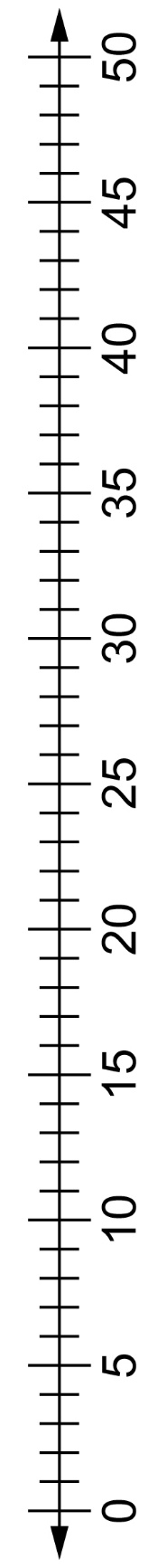 